The Rock Gym’s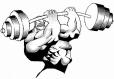 “Know When To Run”5K Poker Run & Fun RunJuly 19th 2013 The Rock Gym along with Tatur Racing, will be hosting a 5K Poker Run and 1 Mile Fun Run!  YES…It’ll be HOT!  However, the race will be in the EVENING!  The Fun Run will be at 7pm and the 5K at 7:30pm, so put on your shorts and tank tops and join us for the night! Poker Run?  Yes!  This race is for everyone!  Walkers/Runners/Strollers…anyone can participate!  How it works is there will be designated “Dealer” locations along the race route where runners will pick up a card.  Once a participant crosses the finish line, they will look over their cards to see if they have a “hand” they would like to play.  There will be several displays showing what “hands” are playable (hopefully there will be several volunteers to assist and 5 card poker is the game!).  The runner with the BEST hand will win the GRAND PRIZE!  If poker isn’t your thing, NO WORRIES!  Timing will be done by Tatur Racing!  The top (fastest) male and female overall will receive an AWESOME prize as well.  Medals will also be given to top 3 finishers for each age group. I didn’t forget the kiddos!  The 1 mile Fun Run will give the fastest boy and girl a NEW BIKE as their Grand Prize!   Hopefully we can have some other give-a-ways for the kids as well!  Now here’s where I need your HELP!?  I am looking for sponsors to help with the expenses of the race as well as volunteers during the race!  Shirts, water, post race snacks, prizes, advertising, timing costs, medals and other prizes, “dealers”, registration and timing chip handout, traffic help and so much more….There will be “Dealer” tables set up to hand out cards to runners.  Businesses can sponsor a table that can have a banner or other products/promo items/sale items (use your imagination)….More than 1 business at a table is welcome if you would like to put a group together!  This race will not only be a great way to have fun but also draw attention to what your business has to offer!  I have been advertising this race ALL OVER!  Hopefully, we will be getting a lot of “out of towners” coming in to find some new favorite places to shop and eat!  If a card table or booth isn’t something you would like to do, you can help with expenses in other ways and receive your name/logo on the race shirts, free race entries, signs placed along the route and/or listed as a sponsor in the various advertisements.  Also, if you would rather donate an item as a prize, that would be great too!   We will have various “levels” of Sponsorship available.  Platinum Sponsor - $500+ (cash donation or value of goods) - Table with banner at a card handout station or water station (volunteers will be available if you are unavailable to hand out cards), Highlighted Sponsorship placement of logo on race shirts, Race T-shirt, Advertising for your business on all Race Merchandise and 5 FREE race entries!Gold Sponsors - $250-$499 (cash/value of goods) – Signs placed along racing route, logo on race T-Shirts, Race Shirt, Advertising for your business on all race advertisements and 3 FREE race entries!Silver Sponsors - $100-$249 (cash/value of goods) – Small logo on shirt, race shirt, advertisement for your business, 1 FREE race entry!Bronze Sponsors - $99 (cash/value of goods) – Logo on shirt, race shirtFriends of The Rock Gym – Any other donations or Volunteers will receive a FREE race shirt and gift bag (gift bags available after completion of race).Thank you in advance for your assistance!  5K races are one of the most popular events for people of all levels of fitness!  They are fun for walkers, runners, kids and families!  It’s a great opportunity to get the community involved in an activity that promotes health and wellness to people of all ages!  Not to mention, it is a way to get some of the small businesses some publicity from people outside of the area!   If you are unable to participate as a volunteer or sponsor, please pass on the information to as many people as you can.  Even if they are not sponsoring or volunteering, they can participate in the race!  Don’t forget there will be GREAT prizes for both BEST HAND and FASTEST TIMES!  If you have any questions, ideas, concerns, comments….please feel free to call/text me anytime!  I will be glad to talk to you about whatever questions you may have. Thanks again, Jennifer AdairThe Rock Gym(918)914-2338 Cell-call/textwww.therockgymcville.comwww.facebook.com/therockgymcvilletherockgymcville@gmail.com